Přihláška do České asociace                   Okinawského  karate a kobuda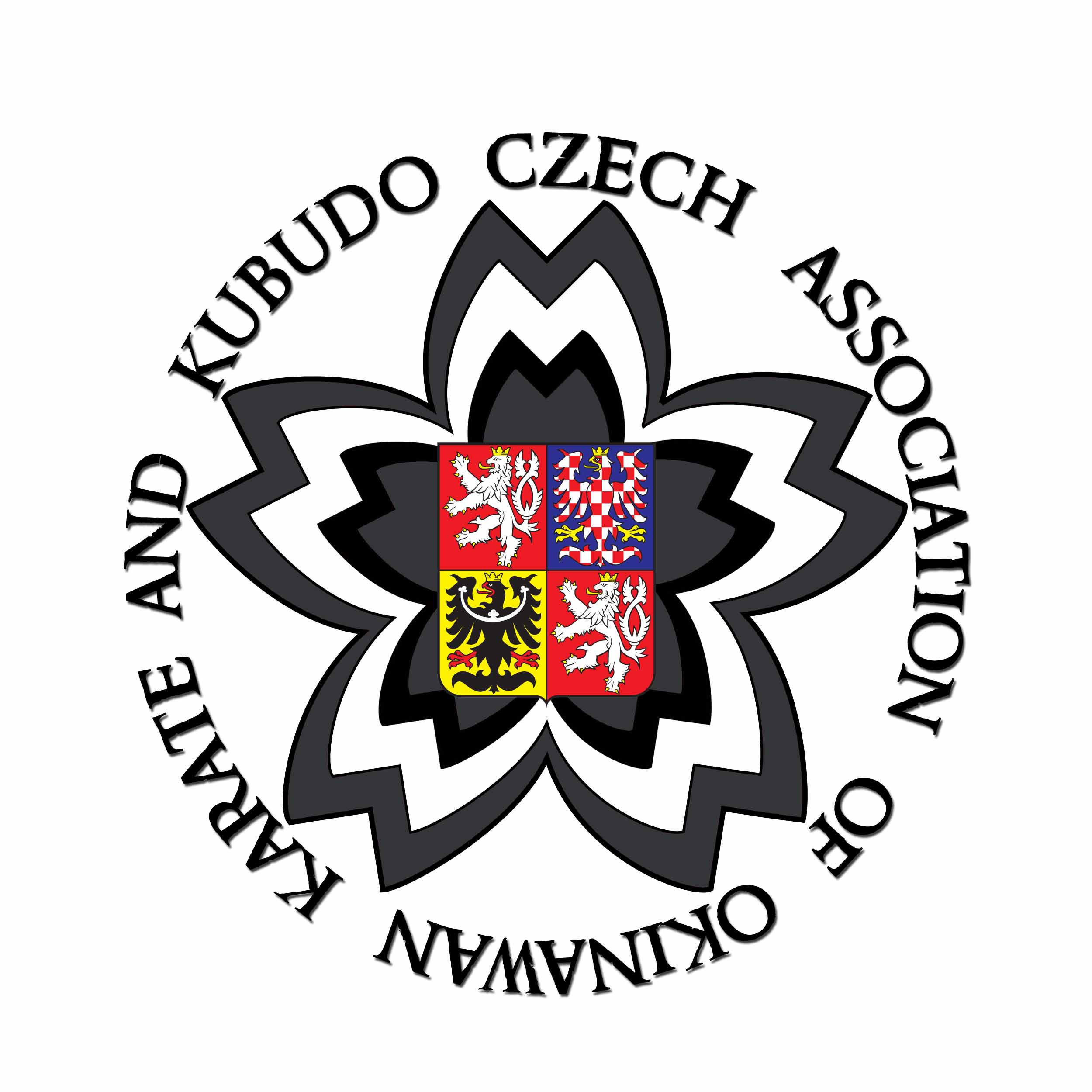   Tímto se naše organizace přihlašuje za řádného člena CAOKK se všemi právy i povinnostmi.Název TJ/SK: …………………………………………………………………….Adresa: ……………………………………………………………………………IČO: ………………………………………………………………………………Číslo registrace stanov u MV ČR: ………………………………………………..Kontaktní adresa pro zasílání pošty: ……………………………………………...Předseda: ………………………………………………………………………….Telefon na předsedu: ……………………………………………………………..Telefon na kontaktní osobu: ……………………………………………………...E-mail: ……………………………………………………………………………Počet členů TJ/SK ke dni podání přihlášky: …………………..Nedílnou součástí této přihlášky je fotokopie dokladu o zaplacení členského oddílového poplatku ve výši 500,- Kč na bankovní účet CAOKK.V………………. dne ………….. ………………………………………….                                                           podpis statut. zástupce a razítko TJ/SK	     